Почвенная фреза для каменистой земли – серия 0FSS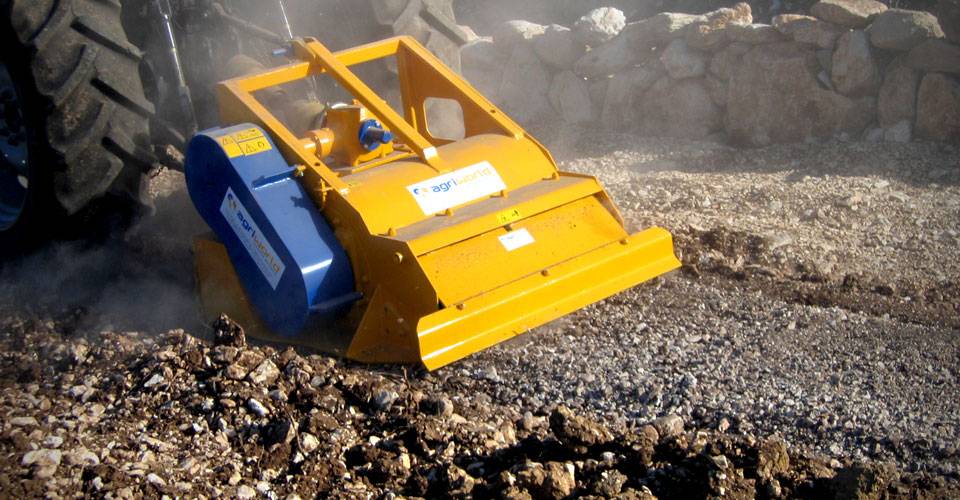 Технические характеристики:Модели0FSS-170.20Необходимая мощность, л.с.80-100 рабочая ширина, мм1760 Ширина ротора, мм1340рабочая глубина, мм100ВОМ, об/мин1000Вес, кг1300